Bukti adanya informed consent kepada responden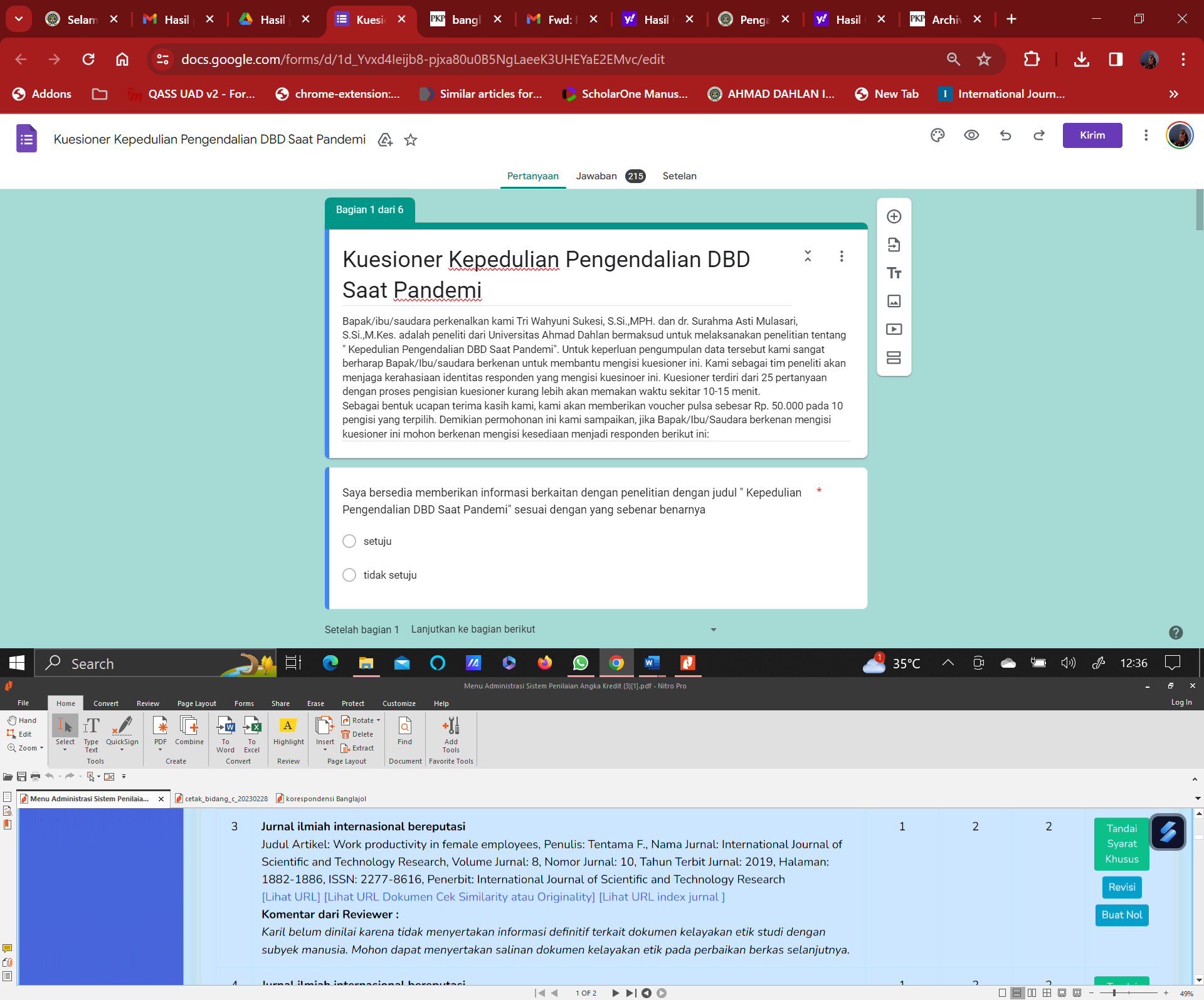 